/	ZÁKLADNÍ ŠKOLA PRAHA 10, GUTOVA 1987/39, příspěvková organizace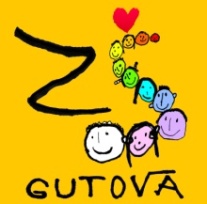 	Se sídlem Gutova 1987/39, 100 00 Praha 10, Strašnice	Fakultní škola Pedagogické fakulty UK	Škola s rozšířenou výukou matematiky	IČO: 476 11 880,tel.274 021920-24	E-mail: skola@zsgutova.cz, www.zsgutova.czDS: sd3ybhxRESIZ computer s.r.o. Táborská 979/5140 00  Praha 4resiz@resiz.czIČ: 15055027Věc:  Objednávka notebooků Objednáváme u vás do Základní školy, Praha 10, Gutova 1987/39, příspěvková organizace následující zboží:Notebook HP 450 G10 – 10 ks, předpokládaná částka bez DPH     18 870 Kč/ksTermín dodání: do 31.10. 2023Předpokládaná částka: do 230 000 Kč včetně DPHDěkujeme a jsme s pozdravem…………………………………………………                                                 Mgr. Jaroslava Černá    - ředitelka školyObjednávka č. Vyřizuje/linkaV Praze118/2023Jílková/274 021 92025.10.2023